«Утверждаю»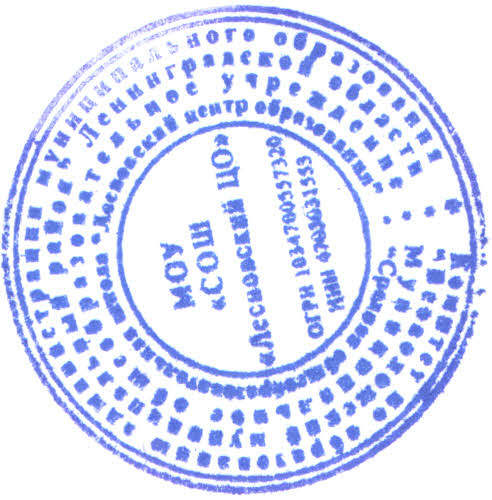 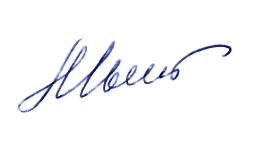 Приказ № 223/1 от «31 »  08.2017г.Директор школы: ________/А.М.Мыцикова/Р А Б О Ч А Я    П Р О Г Р А М М Апо   Ф И З И К Едля 10 - 11  классаПринятона МО учителей математики, физики, информатикиПротокол №1 от 28.08.17Согласовано зам. директора по ШО__________ / Л.В.Боровкова/Программу составила учитель: Шумилина Ирина Анатольевна2015-2016 учебный годПояснительная запискаРабочая программа по физике составлена на основе Федерального компонента Государственного стандарта среднего (полного) общего образования и Примерной программы по физике,использован   сборник “Программы для общеобразовательных учреждений. Физика. Астрономия. 7-11 кл.”/ Сост.В.А.Коровин, В.А.Орлов . – 3-е изд., пересмотр.- М. Дрофа, 2010.Нормативными документами для составления рабочей программы являются:Базисный учебный план общеобразовательных учреждений Российской Федерации, утвержденный приказом Минобразования РФ №1312 от 09.03.2004;Федеральный компонент государственного стандарта общего образования, утвержденный МО РФ от 05.03.2004 №1089Примерные программы, созданные на основе федерального компонента государственного образовательного стандарта (2004г); авторская программа: Физика 10 - 11 классы. Авторы: С.А.Тихомирова (2008г)Федеральный перечень учебников, рекомендованных (допущенных) к использованию в образовательном процессе в образовательных  учреждениях, реализующих программы общего образования на 2013-2014 учебный год;Требования к оснащению образовательного процесса в соответствии с содержательным наполнением учебных предметов федерального компонента государственного образовательного стандарта.Общая характеристика изучения физики на базовом уровне в средней школе:Примерная программа предусматривает формирование у школьников общеучебных умений и навыков, универсальных способов деятельности и ключевых компетенций. Физика как наука о наиболее общих законах природы, выступая в качестве  учебного предмета в школе, вносит существенный вклад в систему знаний об окружающем мире. Она раскрывает роль науки в экономическом и культурном развитии общества, способствует формированию современного научного мировоззрения. Изучение физики как составной части общего образовании состоит в том, что она вооружает учащихся научным методом познания, позволяющим получать объективные знания об окружающем мире.Знание физических законов необходимо для изучения химии, биологии, физической географии, технологии, ОБЖ.Курс физики в примерной программе среднего (полного) общего образования структурируется на основе физических теорий: механика, молекулярная физика, электродинамика, электромагнитные колебания и волны, квантовая физикаИзучение физики в средних (полных) образовательных учреждениях на базовом уровне направлено на достижение следующих целей:• освоение знаний о фундаментальных физических законах и принципах, лежащих в основе современной физической картины мира; наиболее важных открытиях в области физики, оказавших определяющее влияние на развитие техники и технологии; методах научного познания природы; • овладение умениями проводить наблюдения, планировать и выполнять эксперименты, выдвигать гипотезы и строить модели, применять знания для объяснения физических явлений и свойств вещества; решать простые задачи по физике; оценивать достоверность естественнонаучной информации;• развитие познавательных интересов, мышления и творческих способностей учащихся в процессе приобретения знаний и умений по физике; • воспитание убеждённости в возможности познания законов природы; использования достижений физики на благо развития человеческой цивилизации; • использование приобретённых знаний и умений для решения практических задач повседневной жизни, обеспечения безопасности собственной жизни, рационального природопользования и охраны окружающей среды.Место предмета в федеральном базисном учебном планеФедеральный базисный учебный план для образовательных учреждений РФ отводит 140 ч для обязательного изучения физики на базовом уровне в 10-м и 11-м классах (по 70 учебных часов из расчёта 2 ч в неделю), на резервные уроки отведено 4 часа.О внесенных изменениях в примерную учебную программу и их обоснование:Так как годовым календарным графикомобщеобразовательного учреждения на 2015 – 2016 учебный год в 11классе предусмотрены 1 ч. физики в неделю34 учебных недели, рабочая программа составлена на 34 учебных часа.Распределение учебного времениОсновная форма организации образовательного процесса – классно-урочная система.Предусматривается применение следующих технологий обучения: традиционная классно-урочная элементы проблемного обучениятехнологии уровневой дифференциации здоровьесберегающие технологииИКТ Методы и формы обучения, используемые на уроке для реализации целей программы: по источникам знаний: словесный метод (объяснение, разъяснение, рассказ, беседа);наглядный метод (иллюстрация, демонстрация, наблюдения учащихся, видеоматериалы); практический метод(опыты, упражнения)по характеру познавательной деятельности: объяснительно-иллюстративный ( рассказ, беседа, объяснение, показ, инструктаж); репродуктивный метод(пример, алгоритмическое предписание, упражнения); проблемный метод(проблемная ситуация, обобщение, игра); частично-поисковый метод(наблюдения, самостоятельная работа, лабораторная работа);исследовательский метод (исследование, проектирование)по степени самостоятельности (учебная работа под руководством учителя, взаимообучение, самостоятельная работа)Методы контроля: письменный контроль (контрольная работа, тесты, физические диктанты, ЕГЭ); устный контроль (индивидуальный или фронтальный опрос, устный зачет).Виды и формы контроля: промежуточный, предупредительный контроль (тесты); контрольные работы тематические и итоговые.Результаты обученияРезультаты обучения представлены в требованиях к уровню подготовки и задают систему итоговых результатов обучения, которых должны достигать все учащиеся, оканчивающие основную школу, и достижение которых является обязательным условием положительной аттестации ученика за курс основной школы. Эти требования структурированы по трем компонентам: «знать/понимать», «уметь», «использовать приобретенные знания и умения в практической деятельности и повседневной жизни». СОДЕРЖАНИЕ ПРОГРАММЫФизика 10-11 класс (34ч + 34ч.). Тихомирова С.А.Физика - 10• Введение.Физика и методы научного познания.(1 ч)Физика – наука о природе. Научные методы познания окружающего мира и их отличия от других методов познания. Роль эксперимента и теории в процессе познания природы. Моделирование физических явлений и процессов1. Научные гипотезы. Физические законы. Физические теории. Границы применимости физических законов и теорий. Принцип соответствия. Основные элементы физической картины мира.• Механика. (13 ч)Механическое движение. Перемещение. Скорость. Относительность механического движения. Ускорение. Уравнение прямолинейного равномерного и равноускоренного движения. Равномерное движение по окружности. Центростремительное ускорение.Принцип относительности Галилея. Законы динамики. Закон всемирного тяготения. Сила трения. Условия равновесия тел. Законы сохранения импульса и энергии. Использование законов механики для объяснения движения небесных тел и для развития космических исследований. Границы применимости классической механики.Демонстрации (Д). Зависимость траектории от выбора системы отсчёта. Падение тел в воздухе и в вакууме. Явление инерции. Сравнение масс взаимодействующих тел. Второй закон Ньютона. Измерение сил. Сложение сил. Зависимость силы упругости от деформации. Силы трения. Условия равновесия тел. Реактивное движение. Переход потенциальной энергии в кинетическую и обратно. Лабораторные работы (ЛР).1. Измерение ускорения свободного падения. 2. Изучение движения тел по окружности под действием силы тяжести и силы упругости.• Молекулярная физика. Термодинамика.(10 ч)Основные положения молекулярно-кинетической теории (МКТ) строения вещества и их экспериментальные доказательства. Количество вещества. Модель идеального газа. Изопроцессы в газах. Уравнение состояния идеального газа. Основное уравнение МКТ. Абсолютная температура как мера средней кинетической энергии теплового движения частиц вещества. Строение и свойства жидкостей и твёрдых тел.Первый закон термодинамики и его применение к изопроцессам. Порядок и хаос. Необратимость тепловых процессов. Тепловые двигатели и охрана окружающей среды.Д. Механическая модель броуновского движения. Изменение давления газа с изменением температуры при постоянном объёме. Изменение объёма газа с изменением температуры при постоянном давлении. Изменение объёма газа с изменением давления при постояннойтемпературе. Кипение воды при пониженном давлении. Устройство психрометра и гигрометра. Явление поверхностного натяжения жидкости. Кристаллические и аморфные тела. Объёмные модели строения кристаллов. Модели тепловых двигателей.ЛР.3. Опытная проверка закона Гей-Люссака. 4. Измерение относительной влажности воздуха.• Электродинамика. (10 ч)Элементарный электрический заряд. Закон сохранения электрического заряда. Закон Кулона. Напряжённость электрического поля. Потенциал. Разность потенциалов. Электрическая ёмкость. Энергия электрического поля.Электрический ток. Закон Ома для полной цепи. Электрический ток в разных средах. Физика – 11ЭЛЕКТРОДИНАМИКА.(23)чМагнитное поле - 2ч.Электромагнитная индукция- 4ч.Механические и электромагнитные колебания- 5ч.Механические и электромагнитные волны-3ч.Оптика- 9чМагнитное поле тока. Магнитная индукция. Сила Ампера. Сила Лоренца. Закон электромагнитной индукции. Энергия магнитного поля. Механические и электромагнитные колебания. Переменный ток. Электромагнитное поле. Механические и электромагнитные волны. Геометрическая оптика. Оптические приборы. Волновые свойства света. Виды электромагнитных излучений и их практические применения.Постулаты специальной теории относительности. Закон взаимосвязи массы и энергии.Электрометр. Проводники в электрическом поле. Диэлектрики в электрическом поле. Энергия заряженного конденсатора. Электроизмерительные приборы. Магнитное взаимодействие токов. Отклонение электронного пучка магнитным полем. Магнитная запись звука. Зависимость ЭДС индукции от скорости изменения магнитного потока. Свободные электромагнитные колебания. Осциллограмма переменного тока. Генератор переменного тока. Излучение и приём электромагнитных волн. Отражение и преломление электромагнитных волн. Интерференция света. Дифракция света. Получение спектра с помощью призмы. Получение спектра с помощью дифракционной решётки. Поляризация света. Прямолинейное распространение, отражение и преломление света. Оптические приборыЛР.5. Измерение ЭДС и внутреннего сопротивления источника тока. 6. Изучение последовательного и параллельного соединений проводников.7. Изучение явления электромагнитной индукции.8. Измерение ускорения свободного падения с помощью нитяного маятника. 9. Измерение показателя преломления стекла. 10. Наблюдение сплошного и линейчатого спектров. 11. Наблюдение интерференции и дифракции света. 12. Определение длины световой волны.• Квантовая физика и элементы астрофизики.(11 ч)СТО. Фотоэффект. Гипотеза Планка о квантах. Уравнение фотоэффекта. Фотон. Гипотеза де Бройля о волновых свойствах частиц. Корпускулярно-волновой дуализм.Планетарная модель атома. Квантовые постулаты Бора. Лазеры.Строение атомного ядра. Ядерные силы. Дефект массы и энергия связи ядра. Ядерные реакции. Закон радиоактивного распада. Ядерная энергетика. Влияние ионизирующей радиации на живые организмы. Доза излучения. Элементарные частицы. Фундаментальные взаимодействия.Солнечная система. Звёзды и источники их энергии. Галактика. Пространственные масштабы наблюдаемой Вселенной. Современные представления о происхождении и эволюции Солнца и звёзд. Строение и эволюция Вселенной.Д. Фотоэффект. Линейчатые спектры излучения. Лазер. Счётчик ионизирующих частиц.ЛР.13.Изучение треков заряженных частиц.Резерв свободного времени (2 часа)ТРЕБОВАНИЯ К УРОВНЮ ПОДГОТОВКИ УЧЕНИКОВВ результате изучения физики на базовом уровне ученик должен:• знать/понимать:– смысл понятий: физическое явление, гипотеза, закон, теория, вещество, взаимодействие, электромагнитное поле, волна, фотон, атом, атомное ядро, ионизирующие излучения, планета, звезда, галактика, Вселенная;– смысл физических величин: перемещение, скорость, ускорение, масса, сила, импульс, работа, механическая энергия, период, частота и амплитуда колебаний, внутренняя энергия, абсолютная температура, средняя кинетическая энергия частиц вещества, количество теплоты, элементарный электрический заряд, напряжённость электрического поля, разность потенциалов, энергия электрического поля, сила тока, электродвижущая сила, магнитная индукция, энергия магнитного поля, показатель преломления; – смысл физических законов классической механики, всемирного тяготения, сохранения энергии, импульса и электрического заряда, термодинамики, электромагнитной индукции, фотоэффекта;– вклад российских и зарубежных учёных, оказавших наибольшее влияние на развитие физики;• уметь:– описывать и объяснять физические явления и свойства тел: движение небесных тел и искусственных спутников Земли; свойства газов, жидкостей и твёрдых тел; электромагнитную индукцию, распространение электромагнитных волн; волновые свойства света; излучение и поглощение света атомом; фотоэффект;– применять полученные знания для решения несложных задач;– отличать гипотезы от научных теорий; делать выводы на основе экспериментальных данных;– приводить примеры практического использования физических знаний: законов механики, термодинамики и электродинамики в энергетике; различных видов электромагнитных излучений для развития радио- и телекоммуникаций, квантовой физики в создании ядерной энергетики, лазеров;– воспринимать и на основе полученных знаний самостоятельно оценивать информацию, содержащуюся в сообщениях СМИ, интернете, научно-популярных статьях;• использовать приобретённые знания и умения в практической деятельности и повседневной жизни для: – обеспечения безопасности жизнедеятельности в процессе использования транспортных средств, бытовых электроприборов, средств радио- и телекоммуникационной связи; – оценки влияния на организм человека и другие организмы загрязнения окружающей среды; – рационального природопользования и защиты окружающей среды. УЧЕБНО_МЕТОДИЧЕСКИЙ КОМПЛЕКТВыбор учебников и пособий осуществлен  в соответствии с утвержденным федеральным перечнем учебников, рекомендованных (допущенных к использованию в образовательном процессе) в образовательных учреждениях. В этих учебниках учтены требования федерального компонента государственного образовательного стандарта общего образования.*-Учебник включён в Федеральный перечень ( http://www.mon.gov.ru ).ЦОР, используемые на уроках:«Открытая физика»«Уроки физики Кирилла и Мифодия (7, 8, 9 класс)»«Живая Физика» (пл.«Формоза»); «От плуга до лазера 2.0» (Дэвид Маколи)«Физика 7-11кл» (пл.1С:Образование);«Физика 7-11» ч.1,2; «Физика 7-11 кл практикум» (НФПК, пр.Физикон);«1С: Библиотека наглядных пособий» ч.1, 2;«Репетитор по физике Кирилла и Мефодия»; Интернет-ресурсы:www.physics.ru - "Открытая физика" (индивидуальное обучение школьников через Internet, компьютерные курсы по физике).www.fizika.ru - Учебники физики для 7, 8 и 9 классов, сборники вопросов и задач, тесты, тематические и поурочные планы, методические разработки.www.eor.edu.ru - Электронные образовательные ресурсы по физике. 1000 модулей по всему курсу физики. Скачанные модули работают без сети Интернет.www.fizika.asvu.ru - Вся физика - Современная физика, материалы, новости, факты. Примеры решения задач. Электронные книги и задачники по физике.www.experiment.edu.ru - Российский общеобразовательный портал. Большая коллекция экспериментов по физике в видеоформате.www.physicomp.lipetsk.ru - Электронный журнал "Физикомп" - Материалы для изучения физики.  Интересные задачи с решениями. Программки по физике.www.fizik.bos.ru - Сайт посвящен курсу физики общеобразовательной школы. Цель: облегчить подготовку учащихся к экзаменам по физике. Готовые билеты и многое другое.www.physics03.narod.ru - Физика вокруг нас. Кроссворды, забавные рисунки, законы, явления, опыты, фокусы, самоделки, статьи, рассказы, юмор, информация для маленьких физиков и т.д.www.spin.nw.ru - Физика для школ через Интернет.www.kiv.sovtest.ru - Сайт для учащихся и преподавателей физики.www.phys.spb.ru/School - Мультимедиа-учебники. Олимпиады. Конференции. Удаленное обучение.www.fizolimp.narod.ru - Сайт олимпиад по физике.www.physicomp.lipetsk.ru - "Физикомп" - помощь начинающему физику.www.en.edu.ru - Естественно-научный образовательный портал.10 класс10 класс11 класс11 классАвторская программаРабочая программаАвторская программаРабочая программаЛабораторные работы6677Тематические контрольные работы6644Повторение (в т.ч. итоговая контр.работа)-2--Резерв2---Всего часов70347034Для учителяДля учителяДля учителяДля учителяДля учителя№НазваниеАвторИздательствоГод изд1Программа и тематическое планирование. Физика-10–11 классы (базовый уровень)Тихомирова С.А., Яворский Б.М.М.: «Мнемозина»20082Демонстрационный эксперимент по физике в средней школе: пособие для учителей под ред. А. А. Покровского. – 3-е изд., перерабВ. А. Буров, Б. С. Зворыкин, А. П. Кузьмин и др.;.М.: Просвещение19793Физический эксперимент в средней школе: колебания и волны. Квантовая физикаШахмаев Н. М. Н. И. Павлов, В. И. ТыщукМ.: Просвещение, 1991.4Физический эксперимент в средней школе: механика. Молекулярная физика. ЭлектродинамикаН.М. Шахмаев, В.Ф. ШиловМ.: Просвещение19898Физика-10. Разноуровневые самостоятельные и контрольные работыГельфгат И.М., Генденштейн Л.Э.Москва, Илекса20079Физика-11. Разноуровневые самостоятельные и контрольные работыГельфгат И.М., Генденштейн Л.Э.Москва, Илекса2007Физика.10 класс: Рабочая тетрадь: учеб.пособие для учащихся  общеобразоват. учрежденийТихомирова С.АМосква,  «Мнемозина»2010Физика.11 класс: Рабочая тетрадь: учеб.пособие для учащихся  общеобразоват. учрежденийТихомирова С.АМосква,  «Мнемозина»20102Универсальные поурочные разработки по физике: 10 классВолков В.А.М.: ВАКО20093Универсальные поурочные разработки по физике: 11 классВолков В.А.М.: ВАКО2009Для ученикаДля ученикаДля ученикаДля ученикаДля ученика1Физика.10 класс: Учебник* для общеобразоват. Учреждений (базовый уровень)Тихомирова С.А., Яворский Б.М.Москва,  «Мнемозина»20082Физика.11 класс: Учебник*  для общеобразоват. учреждений (базовый уровень)Тихомирова С.А., Яворский Б.М.Москва,  «Мнемозина»20083Физика.10 класс: Рабочая тетрадь: учеб.пособие для учащихся  общеобразоват. учрежденийТихомирова С.АМосква,  «Мнемозина»20104Физика.11 класс: Рабочая тетрадь: учеб.пособие для учащихся  общеобразоват. учрежденийТихомирова С.АМосква,  «Мнемозина»20102Физика.11 класс: Учебник*  для общеобразоват. учреждений (базовый уровень)Г. Я. Мякишев, Б. Б. Буховцев, Н. Н. СотскийМ.: Просвещение20103Физика 10 класс: учебно-методическое пособие. Дидактические материалы.Марон А.Е., Марон Е.А.Москва, «Дрофа»20074Физика 11 класс: учебно-методическое пособие. Дидактические материалы.Марон А.Е., Марон Е.А.Москва, «Дрофа»20075Физика. Задачник. 10 – 11 кл. пособие для учащихся  общеобразоват. учрежденийРымкевич А.П.М., «Дрофа»2010